ВЫБОРЫ ДЕПУТАТОВ В ЕДИНЫЙ ДЕНЬ ГОЛОСОВАНИЯ25 февраля 2024 г.КАНДИДАТЫ В ДЕПУТАТЫ ДУБРОВЕНСКОГО РАЙОННОГО СОВЕТА ДЕПУТАТОВпо Бобровскому избирательному округу № 17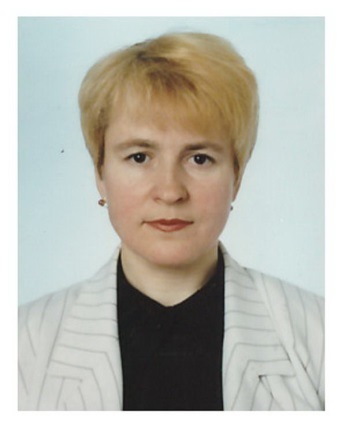 САВКИНА НАТАЛЬЯ ЕВГЕНЬЕВНАРодилась 27 июля 1957 года. Образование высшее, окончила в 1992 году Гомельский кооперативный институт по специальности «товароведение и организация торговли продовольственными товарами», в 1996 году – международный институт трудовых и социальных отношений по специальности «правоведение».Пенсионер. Проживает в городе Дубровно. Член Коммунистической партии Беларуси.Уважаемые избиратели!Считаю, что обязанность депутата – действовать в соответствии с интересами граждан. Я человек неравнодушный ко всему происходящему, чувствую в себе смелость, силы и возможность представлять ваши интересы.Буду отстаивать интересы избирателей своего избирательного округа. 